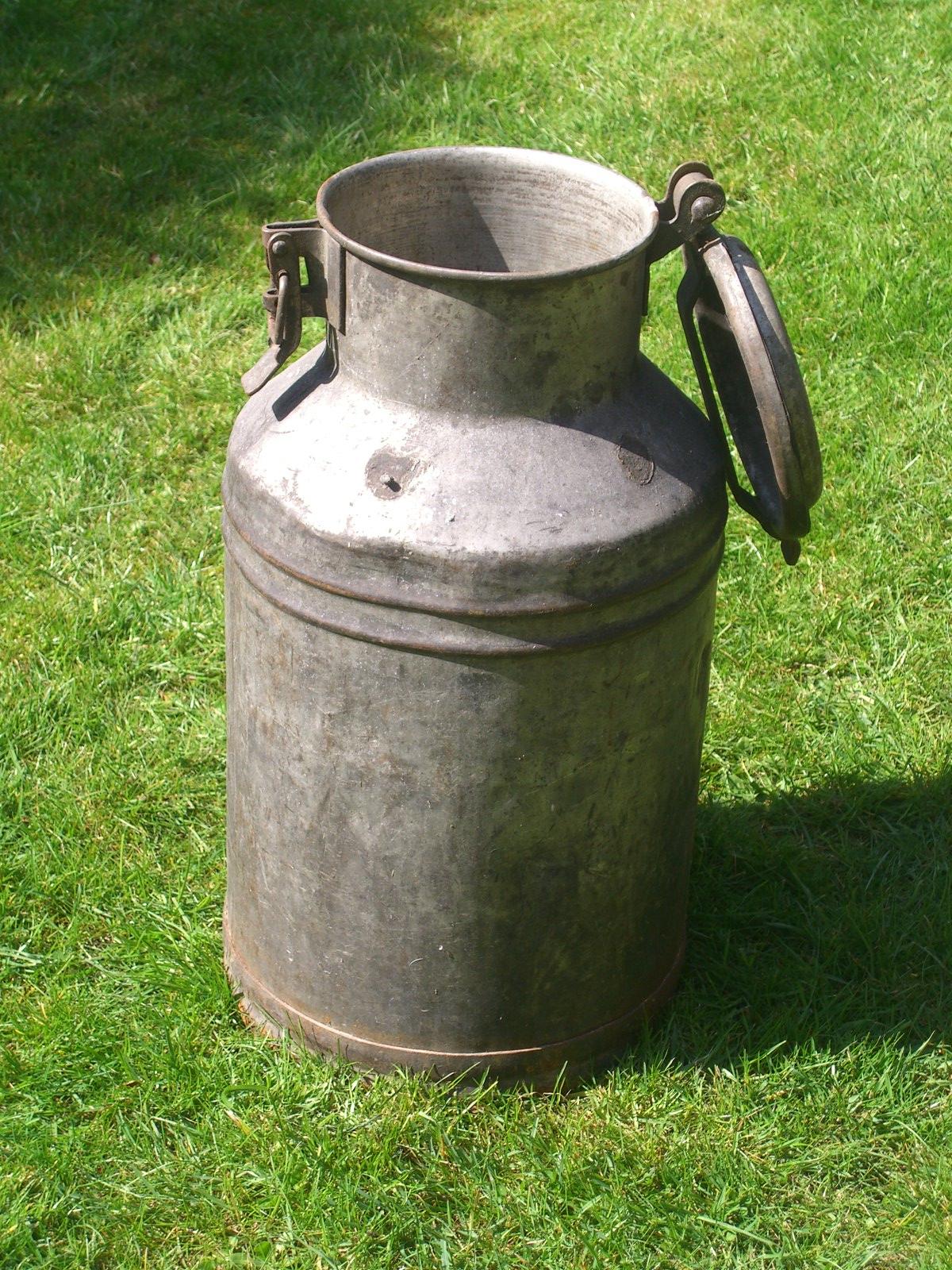 Accessibility Guide for Dairy House, Newton upon Rawcliffedairyhousenorthyorks@gmail.com, 01284 763568 - to speak to the owners, www.dairyhousenorthyorks.co.ukContact for accessibility enquiries: Mrs Mary Pennock (owner) 01284 763568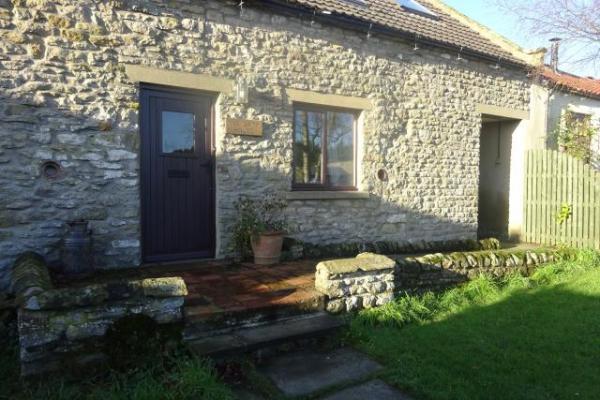 WelcomeDairy House sleeps 6. It has 3 bedrooms, 2 bathrooms and sitting room with a dramatic gallery. It is set in the typical, yet unspoilt moorland village of Newton, a cluster of stone farms and cottages in the splendour of the North.Yorks Moors National Park. The cottage has a unique character, combining original rustic features, modern technology and comfort. With its massive oak beams and thick walls it is warm and cosy in winter yet cool in summer.At a Glance Level Access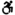 The main entrance has level access with a ramp. The ramp is permanent.There is level access from the main entrance to:There is a laundry room in the cottageDairy HouseShower room & toiletDairy House - open plan Bedrooms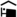 We have non-allergic bedding. Level access bedrooms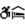 From the main entrance to the bedroom, there is level access.The route to the bedroom is 750mm wide, or more. Hearing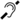 Some (bedroom) TVs have subtitles. Visual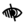 Some parts of the venue have low lighting.Getting hereDairy House
4, Manor Farm Courtyard
Newton upon Rawcliffe, Nr Pickering
YO18 8QA
 Travel by public transport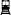 Satnav/GPS YO18 8QA Public transport is very limited, so a car is really exential, see website for directions Parking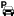 There is parking near the venue. There are accessible parking spaces. The parking is less than 50 metres from the main entrance. Parking is free.The designated car park/ drop off point is about 35 metres from teh front door From the car park to the entrance, there is level access. There is a permanent ramp.The path is sloped.The route is 1mm wide, or more.The ramp outrside the cottage to the front door has a slight slope
slightly sloping ramp to front door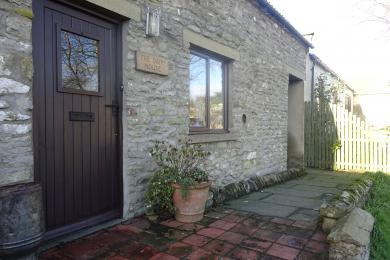 
Path from car park to front door approx. 35 metres.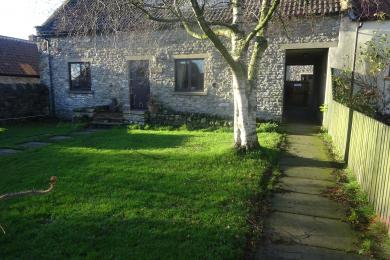 Arrival Path to main entrance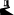 From the street to the main entrance, there is level access.There is a permanent ramp.The path is 1mm wide, or more. Main entrance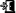 The main entrance has level access.There is a permanent ramp.The door is 750mm wide.The main door is side hung and manual.Getting around insideVisual Impairment - General InformationSome parts of the venue have low lighting. Bedrooms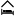 All bedrooms have windows.Bedrooms have ceiling lights and bedside lamps.Lights are energy saving. Some TVs have subtitles.All bedrooms are non-smoking.We have non-allergic bedding.All bedrooms have fitted carpets.We can move the bedroom furniture, to improve accessibility.From the main entrance to this area, there is level access.
Single downstairs bedroom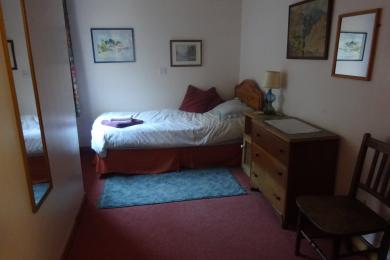  There is a laundry room in the cottage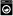 From the main entrance to the laundry, there is level access. The route is 850mm wide, or more. The door is 700mm wide.We have an iron and ironing board. Self catering kitchen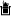 Dairy HouseWe have an open plan kitchen.From the main entrance to the kitchen, there is level access.The route is 850mm wide, or more.The door is 700mm wide.The work surface is available at a height between 650mm and 900mm.The hob is available at a height between 650mm and 900mm.The sink is available at a height between 650mm and 900mm.The oven is available at a height between 650mm and 900mm.See website www.diryhousenorthyorks.co.uk Lounge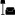 Dairy HouseFrom the main entrance to the lounge, there is level access. The route is 850mm wide, or more. The door is 700mm wide.Shower room & toiletFrom the main entrance to this area, there is level access. The route is 850mm wide, or more.The door is 700mm wide.
corridor from front door to all other downstairs rooms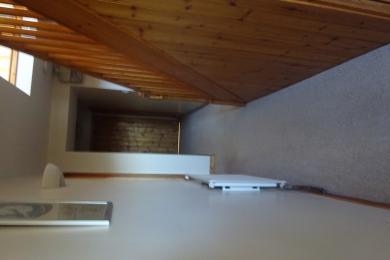 Getting around outside Dairy House - open plan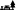 From the main entrance to the gardens, there is level access.There is a permanent ramp.The route is sloped. The route is 300mm wide, or more.
view of garden from front door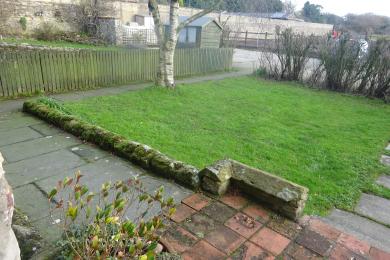 Customer care supportEmergency evacuation proceduresWe have emergency evacuation procedures for disabled visitors.The back door opens outwards with no lock from the inside.Guide last updated: 18 January 2019